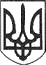 РЕШЕТИЛІВСЬКА МІСЬКА РАДАПОЛТАВСЬКОЇ ОБЛАСТІРОЗПОРЯДЖЕННЯ01 травня 2023 року                                                                                          № 121Про створення комісії з обстеження земельних ділянок під полезахисними лісосмугами на території Решетилівської міської територіальної  громади	Керуючись частиною другою ст.2, ст.11, ст. 40, частиною першою ст. 73, ст.33 Закону України „Про місцеве самоврядування в Україні”, враховуючи листи ТОВ «БУРАТ-АГРО» від 27.02.2023 Вих. № БА 01-06-130 та сектору поліцейської діяльності № 1 відділу поліції № 2 Полтавського РУП ГУНП в Полтавській області від 10.04.2023№1683/115/104/16/05-2023 ЗОБОВ’ЯЗУЮ:	1. Створити тимчасову комісію з обстеження земельних ділянок під полезахисними лісосмугами на території Решетилівської міської ради у складі:2. Відділу земельних ресурсів та охорони навколишнього середовища виконавчого комітету міської ради (Добжинська С. В.):1)повідомити зацікавлених осіб про дату роботи комісії;2)за результатами діяльності комісії скласти акт.3. Контроль за виконанням цього розпорядження залишаю за собою.Міський голова                                                                       О.А. ДядюноваПІППосадаПосадаКолесніченкоАнтон Володимирович -заступник міського голови з питань діяльності виконавчих органів ради, голова комісіїЯтчикНаталія Олексіївназаступник начальника відділу земельних ресурсів та охорони навколишнього середовища виконавчого комітету міської ради, заступник голови комісіїТур Аліна Сергіївна-спеціаліст І категорії відділу земельних ресурсів та охорони навколишнього середовища виконавчого комітету міської ради, секретар комісіїЧлени комісіїЧлени комісіїЧлени комісіїЗахарченко Віталій Григорович-голова постійної комісії з питань земельних відносин, екології, житлово-комунального господарства, архітектури, інфраструктури, комунальної власності та приватизаціїМіценко Володимир Володимировичстарший дільничний офіцер поліції СПД № 1    ВП № 2 Полтавського РУП ГУНП в Полтавській області майор поліціїТокарВолодимир Володимирович-провідний агроном відділення №1 ТОВ «Бурат-Агро» провідний агроном відділення Падун Андрій Олександрович-староста на території сіл Покровське, Шкурупії, Кривки, Голуби, Писаренки, БабичіШвець  Лариса Романівнастароста на території сіл Лобачі, Глибока Балка, Крохмальці, Коржі, ТривайлиЛитовка Тетяна Миколаївна -землевпорядник відділу земельних ресурсів та охорони навколишнього середовища виконавчого комітету Решетилівської міської ради  – на території с-ще. Покровське..Андрійко Наталія Володимирівна -землевпорядник відділу земельних ресурсів та охорони навколишнього середовища виконавчого комітету Решетилівської міської ради  – на території сіл Нововомихайлівка, Піщане, Федіївка.Срібна Лариса Леонідівна -землевпорядник відділу земельних ресурсів та охорони навколишнього середовища виконавчого комітету Решетилівської міської ради  – на території  сіл Глибока Балка, Лобачі, Малий Бакай, Лиман Другий